УПРАВЛЕНИЕ ЭКОНОМИКИ АДМИНИСТРАЦИИМУНИЦИПАЛЬНОГО ОБРАЗОВАНИЯ УСТЬ-ЛАБИНСКИЙ  РАЙОН Ленина, ул. д. 38, город Усть-Лабинск, Краснодарский край,352330e-mail:ust_labinsk@mo.krasnodar.ru тел. (86135) 5-18-71,  факс (86135) 5-18-63  25.08.2016                              № 2006   На                                             от     Управление сельского	хозяйства администрации	  МО Усть-Лабинский районЗаключениепо результатам оценки регулирующего воздействия проекта постановления администрации муниципального образования Усть-Лабинский район «Об утверждении Порядка предоставления субсидий крестьянским (фермерским) хозяйствам, индивидуальным предпринимателям, ведущим деятельность в области сельскохозяйственного производства и личным подсобным хозяйствам на поддержку сельскохозяйственного производства на территории муниципального образования Усть-Лабинский район» 	Управление экономики администрации муниципального образования Усть-Лабинский район (далее – управление) как уполномоченный орган по проведению оценки регулирующего воздействия проектов нормативных правовых актов администрации муниципального образования Усть-Лабинский район рассмотрело поступивший 9 августа 2016 года проект постановления администрации муниципального образования Усть-Лабинский район «Об утверждении Порядка предоставления субсидий крестьянским (фермерским) хозяйствам, индивидуальным предпринимателям, ведущим деятельность в области сельскохозяйственного производства и личным подсобным хозяйствам на поддержку сельскохозяйственного производства на территории муниципального образования Усть-Лабинский район» (далее – проект), направленный для подготовки настоящего Заключения управлением сельского хозяйства администрации муниципального образования Усть-Лабинский район (далее – разработчик) и сообщает следующее.	В соответствии с пунктом 1.3. Порядка проведения оценки регулирующего воздействия проектов нормативных правовых актов администрации муниципального образования Усть-Лабинский район, утвержденного постановлением администрации муниципального образования Усть-Лабинский район от 14.10.2015 № 1094 (далее – Порядок), проект подлежит проведению оценки регулирующего воздействия.	По результатам рассмотрения установлено, что при подготовке проекта требования пунктов 2.1 – 2.10 и 3.2. Порядка разработчиком соблюдены.	Проект направлен разработчиком для проведения оценки регулирующего воздействия впервые.  	Управлением проведен анализ результатов исследований, проведенных разработчиком, содержащихся в сводном отчете. Разработчиком в рамках процедуры оценки регулирующего воздействия в соответствии с Порядком проведены публичные консультации с 18 июля 2016 года по 27 июля 2016 года.	Уведомление о проведении публичных консультаций было размещено на официальном сайте администрации муниципального образования Усть-Лабинский район по адресу:http://www.adminustlabinsk.ru/about/RegulatoryImpactAssessment/OfTheRegulatoryAuthority/, а также направлялось в адрес уполномоченного органа, Усть-Лабинскую Торгово-промышленную палату и Центр содействия развитию предпринимательской деятельности в Усть-Лабинском районе при Усть-Лабинской Торгово-промышленной палате, НП «Усть-Лабинские фермеры», ИП Козинской Л.П., ИП главе КФХ Евтушенко А.П., ИП главе КФХ Баринову Ю.Ф., ИП главе КФХ Шубину С.П., ИП главе КФХ Унанян С.Р., ИП главе КФХ Рылиной Н.В., Усть-Лабинского городского поселения и сельских поселений. Замечания и предложения от участников публичных консультаций не поступало.	Проведен анализ результатов исследований, проводимых регулирующим органом с учетом установления полноты рассмотрения регулирующим органом всех возможных вариантов правового регулирования выявленной проблемы, а также эффективности способов решения проблемы в сравнении с действующим на момент проведения процедуры оценки регулирующего воздействия правовым регулированием рассматриваемой сферы общественных отношений.	Разработчиком предложен один вариант правового регулирования, в качестве альтернативного варианта правового регулирования разработчиком рассмотрен вариант  невмешательства государства. Проведено сравнение возможных вариантов правового регулирования. Выбор варианта правового регулирования сделан исходя из оценки возможности достижения заявленных целей регулирования и оценки рисков наступления неблагоприятных последствий.  		Управлением проведена оценка эффективности предлагаемого варианта правового регулирования, основанного на сведениях, содержащихся в соответствующих разделах сводного отчета, и установлено следующее:	- проблема регулирующим органом сформирована верно;	- определены потенциальные адресаты предлагаемого правового регулирования. Установлено, что правовое регулирование распространяется на крестьянские (фермерские) хозяйства, индивидуальных предпринимателей глав крестьянских (фермерских) хозяйств, личные подсобные хозяйства и сельскохозяйственные потребительские кооперативы, осуществляющие деятельность в области сельского хозяйства. Количество участников предлагаемого регулирования не ограничено;	- цели предлагаемого правового регулирования определены объективно и направлены на решение выявленной проблемы;	- сроки достижения заявленных целей совпадают с датой вступления в силу правового регулирования, в связи с чем, отсутствует необходимость в последующем мониторинге их достижения;	- дополнительных расходов потенциальных адресатов предлагаемого правового регулирования, а также расходов местного бюджета (бюджета муниципального образования Усть-Лабинский район), связанных с введением предлагаемого правового регулирования, не предполагается;	- риски введения предлагаемого правового регулирования отсутствуют.	В соответствии с пунктом 4.8. Порядка установлено следующее:	1. Потенциальными группами участников общественных отношений, интересы которых будут затронуты правовым регулированием, являются крестьянские (фермерские) хозяйства, индивидуальных предпринимателей глав крестьянских (фермерских) хозяйств, личные подсобные хозяйства и сельскохозяйственные потребительские кооперативы, осуществляющие деятельность в области сельского хозяйства. 2. Проблема, на решение которой направлено правовое регулирование, заключается в несоответствии порядка предоставления государственной поддержки субъектам малых форм хозяйствования на развитие сельскохозяйственного производства действующему законодательству. Необходимость принятия такого нормативного-правового акта обусловлена Законом Краснодарского края от 28 января 2009 года № 1690-КЗ «О развитии сельского хозяйства в Краснодарском крае», Закона Краснодарского края от 7 июня 2004 года № 721-КЗ «О государственной поддержке развития личных подсобных хозяйств на территории Краснодарского края», Закона Краснодарского края от 26 декабря 2005 года № 976-КЗ «О наделении органов местного самоуправления в Краснодарском крае государственными полномочиями по поддержке сельскохозяйственного производства, организации проведения в Краснодарском крае мероприятий по предупреждению и ликвидации болезней животных, их лечению, защите населения от болезней, общих для человека и животных», постановлений главы администрации (губернатора) Краснодарского края от  5 октября 2015 года № 944 «Об утверждении государственной программы Краснодарского края «Развитие сельского хозяйства и регулирование рынков сельскохозяйственной продукции, сырья и продовольствия».Рассматриваемым проектом предлагается утвердить Порядок предоставления субсидий крестьянским (фермерским) хозяйствам, индивидуальным предпринимателям, ведущим деятельность в области сельскохозяйственного производства и личным подсобным хозяйствам на поддержку сельскохозяйственного производства на территории муниципального образования Усть-Лабинский район, что позволит увеличить производство сельскохозяйственной продукции за счет господдержки малых форм хозяйствования. Предусмотренное проектом правовое регулирование иными правовыми, информационными или организационными средствами не представляется возможным.3. Цель проекта отвечает принципам правового регулирования, установленным законодательством Российской Федерации, и заключается в утверждении Порядка предоставления субсидий крестьянским (фермерским) хозяйствам, индивидуальным предпринимателям, ведущим деятельность в области сельскохозяйственного производства и личным подсобным хозяйствам на поддержку сельскохозяйственного производства на территории муниципального образования Усть-Лабинский район. 4. Проект предусматривает порядок, определяющий условия и механизм предоставления за счет краевого бюджета субсидий крестьянским (фермерским) хозяйствам, индивидуальным предпринимателям, ведущим деятельность в области сельскохозяйственного производства и личным подсобным хозяйствам на поддержку сельскохозяйственного производства на территории муниципального образования Усть-Лабинский район, а также содержание и порядок реализации полномочий органов местного самоуправления. 5. Риски недостижения целей правового регулирования, а также возможные негативные последствия от введения правового регулирования для экономического развития муниципального образования Усть-Лабинский район отсутствуют.6. Дополнительные расходы потенциальных адресатов предлагаемого правового регулирования не предполагаются и расходы районного бюджета, связанные с введением предлагаемого правового регулирования, не предполагаются. 	7. В соответствии с Порядком уполномоченный орган провел публичные консультации по проекту в период с 10 августа 2016 года по 16 августа 2016 года.	8. Информация о проводимых публичных консультациях была размещена на официальном сайте администрации муниципального образования Усть-Лабинский район по адресу: http://www.adminustlabinsk.ru/about/RegulatoryImpactAssessment/RegulatoryImpactAssessmentOfTheAuthorizedBody/.	9. В период проведения публичных консультаций замечаний и предложений от участников публичных консультаций по проекту не поступало.	10. По результатам оценки регулирующего воздействия сделаны выводы об отсутствии в представленном проекте положений, указанных в пункте 4.11 Порядка, и о возможности его дальнейшего согласования.О.В.Ноздрачева5-27-44Начальник управления экономикиЕ.А.Мандзюк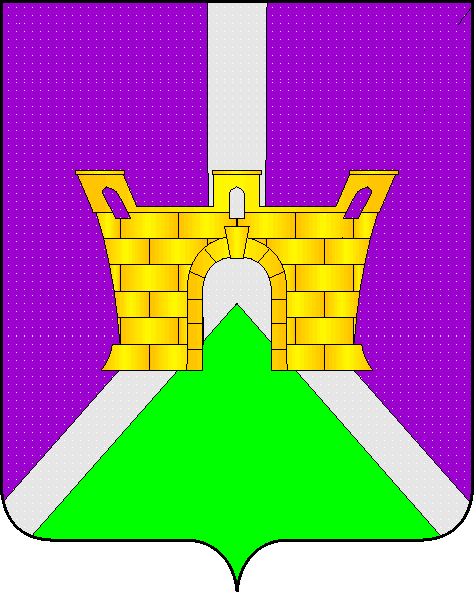 